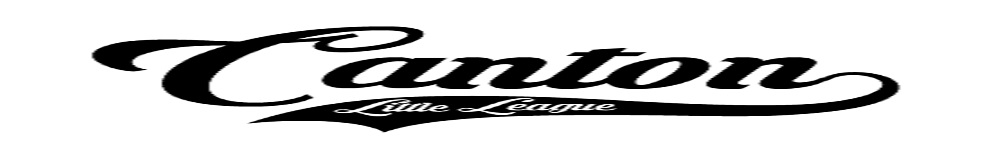 Volunteer background checkInformationFull Legal Name:  				(First Name)		(Full Middle Name)		(Last Name)  Date of Birth:        /       /  Physical Mailing Address:   						(House number and Street Name)(City)					(State)					(Zip Code)Social Security Number:             -         -Email Address: 